様式第４号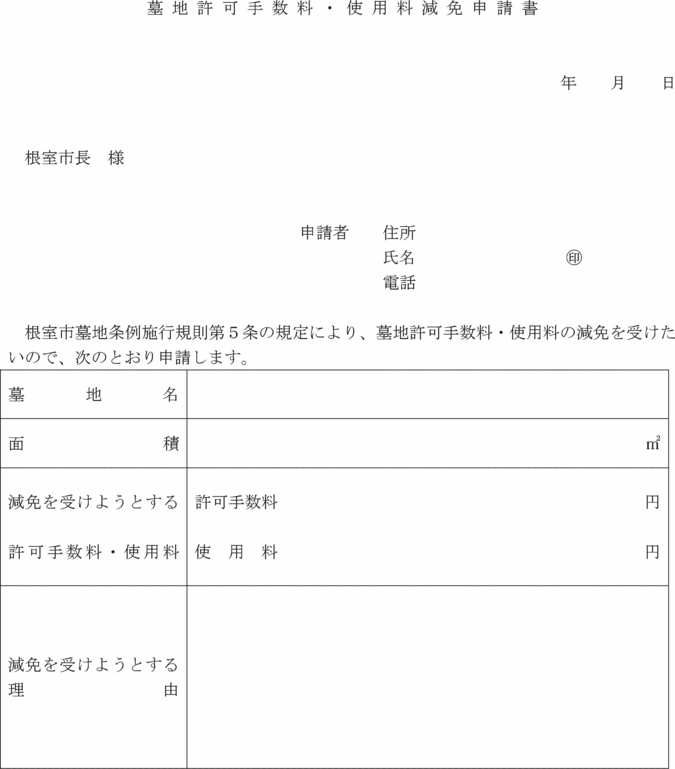 